.Start on the word "dripping"Walk x2, out, out, ball cross x2, 1/2 turn R, rock & cross, sideCross, out, out, side, ball step, full spiral turn L, 1/4 turn L with travelling lock stepOn the 11th wall there's a Restart after counts 4&, stepping fwd on right on count 1 (facing front wall)	Fwd, 1/2 turn R, anchor step, walk x2, rock stepSweep, anchor step, sweep, anchor step, rock step, full turn LTAG at the end of 4th wallFwd, rock step, togetherLast Update – 16th Sept 2015In Sync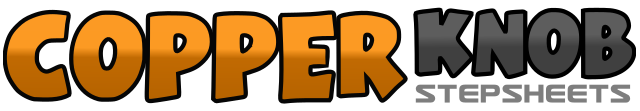 .......Count:32Wall:4Level:Advanced WCS.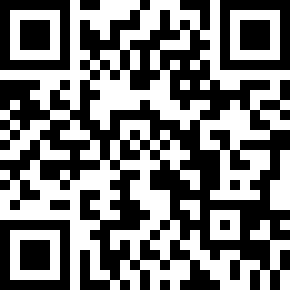 Choreographer:Helena Jeppsson (SWE) - August 2015Helena Jeppsson (SWE) - August 2015Helena Jeppsson (SWE) - August 2015Helena Jeppsson (SWE) - August 2015Helena Jeppsson (SWE) - August 2015.Music:Dance Like We're Making Love - Ciara : (Album: Jackie)Dance Like We're Making Love - Ciara : (Album: Jackie)Dance Like We're Making Love - Ciara : (Album: Jackie)Dance Like We're Making Love - Ciara : (Album: Jackie)Dance Like We're Making Love - Ciara : (Album: Jackie)........1, 2Walk fwd on right, left&3Step right foot to right side, step left foot to left side&4Step right foot to center, step left foot infront of right&5Step right foot to right side, step left foot infront of right61/4 turn R stepping fwd on right foot (3.00)7&1/4 turn R rock left foot to left side, recover weight onto right (facing 6.00)8&Step left foot infront of right, step right foot to right side1Step left foot infront of right2, 3Step right foot to right side, step left foot to left side4&5Step right foot in place, step left foot to center, step fwd on right foot (prep for spiral turn)6Make a full spiral turn left on right foot (6.00)7&Step fwd on left foot, lock right foot behind left8&11/8 turn L step fwd on left, lock right foot behind left, 1/8 turn step fwd on left (3.00)2, 3Step fwd on right foot, 1/2 turn R stepping back on left foot (facing 9.00)4&5Step right foot behind left in 3rd position, step left foot in place, step right foot in place6, 7Step fwd on left, right8&Rock fwd on left foot, recover weight onto righta 1Step left foot beside right, sweep right foot from front to back2&Step right foot behind left in 3rd position, step left foot in place3Step right foot in place sweeping left foot from front to back4&5Step left foot behind right in 3rd position, step right foot in place, step left foot in place6,7Rock back on right foot, recover weight onto left8&1/2 turn L stepping back on right, 1/2 turn L stepping fwd on left (9.00)1Step fwd on right foot2, 3Rock fwd on left foot, recover weight onto right foot4Step left foot beside, right foot